Ålands lagtings beslut om antagande avLandskapslag om ändring av vägtrafiklagen för landskapet Åland	I enlighet med lagtingets beslut fogas till vägtrafiklagen (1983:27) för landskapet Åland nya 73 och 74 §§ i stället för de 73 och 74 §§ som upphävdes genom landskapslag 2004/28 som följer:73 §Införande av intelligenta trafiksystem	Vid tillämpningen av de specifikationer som Europeiska kommissionen antagit med stöd av artikel 6 i Europaparlamentets och rådets direktiv 2010/40/EU om ett ramverk för införande av intelligenta transportsystem på vägtransportområdet och för gränssnitt mot andra transportslag (ITS-direktivet) ska de principer som fastställs i bilaga II till direktivet följas i fråga om de prioriterade områden som avses i artikel 2 och de prioriterade åtgärder som avses i artikel 3 i direktivet.74 §Behörig myndighet enligt ITS-direktivet	Landskapsregeringen är den behöriga myndigheten på Åland för de prioriterade områden som avses i artikel 2 i ITS-direktivet och för de prioriterade åtgärder som avses i artikel 3.	Landskapsregeringen ska bedöma och kontrollera om de tjänsteleverantörer, myndigheter och andra verksamhetsutövare som genomför de prioriterade områden som avses i artikel 2 och de prioriterade åtgärder som avses i artikel 3 i ITS-direktivet uppfyller de krav som anges i direktivet och som utfärdats med stöd av det.__________________	Denna lag träder i kraft den	Genom denna lag upphävs landskapslagen (2013:37) om tillämpning på Åland av 1a kap. vägtrafiklagen.__________________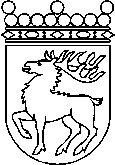 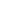 Ålands lagtingBESLUT LTB 12/2019BESLUT LTB 12/2019DatumÄrende2019-03-25LF 11/2018-2019	Mariehamn den 25 mars 2019	Mariehamn den 25 mars 2019Gun-Mari Lindholm  talmanGun-Mari Lindholm  talmanVeronica ThörnroosvicetalmanViveka Erikssonvicetalman